ΗΛΕΚΤΡΟΝΙΚΗ ΨΗΦΟΦΟΡΙΑ (E-VOTING)- Τι είναι σύστημα ηλεκτρονικής ψηφοφορίας- Δώστε την γενική αρχιτεκτονική ενός συστήματος ηλεκτρονικής ψηφοφορίας- Τι απαιτήσεις πρέπει να ικανοποιεί ένα σύστημα ηλεκτρονικής ψηφοφορίας- Παρουσιάστε συγκεκριμένα παραδείγματα συστημάτων ηλεκτρονικής ψηφοφορίας που έχουν χρησιμοποιηθεί στην πράξη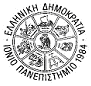 